Annex 4Anexo 4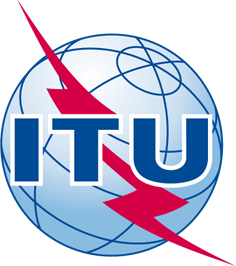 ITU Training on Conformance & Interoperability for the Americas RegionCapacitación UIT en Conformidad & Interoperabilidad para la Región AméricasCampinas, Brazil, 24-28 June 2013Campinas, Brasil, 24-28 de Junio de 2013ITU Training on Conformance & Interoperability for the Americas RegionCapacitación UIT en Conformidad & Interoperabilidad para la Región AméricasCampinas, Brazil, 24-28 June 2013Campinas, Brasil, 24-28 de Junio de 2013ITU Training on Conformance & Interoperability for the Americas RegionCapacitación UIT en Conformidad & Interoperabilidad para la Región AméricasCampinas, Brazil, 24-28 June 2013Campinas, Brasil, 24-28 de Junio de 2013ITU Training on Conformance & Interoperability for the Americas RegionCapacitación UIT en Conformidad & Interoperabilidad para la Región AméricasCampinas, Brazil, 24-28 June 2013Campinas, Brasil, 24-28 de Junio de 2013ITU Training on Conformance & Interoperability for the Americas RegionCapacitación UIT en Conformidad & Interoperabilidad para la Región AméricasCampinas, Brazil, 24-28 June 2013Campinas, Brasil, 24-28 de Junio de 2013Please return to:Sírvase devolver a:Please return to:Sírvase devolver a:Please return to:Sírvase devolver a:Administration Division(ADM)
ITU/BDTGeneva (Switzerland)Administration Division(ADM)
ITU/BDTGeneva (Switzerland)E-mail: bdtfellowships@itu.intTel: +41 22 730 5487 / 5095 Fax: +41 22 730 5778E-mail: bdtfellowships@itu.intTel: +41 22 730 5487 / 5095 Fax: +41 22 730 5778E-mail: bdtfellowships@itu.intTel: +41 22 730 5487 / 5095 Fax: +41 22 730 5778Request for a partial fellowship to be submitted by 27 May 2013Solicitud de beca parcial a presentar hasta el día 27 de Mayo de 2013Request for a partial fellowship to be submitted by 27 May 2013Solicitud de beca parcial a presentar hasta el día 27 de Mayo de 2013Request for a partial fellowship to be submitted by 27 May 2013Solicitud de beca parcial a presentar hasta el día 27 de Mayo de 2013Request for a partial fellowship to be submitted by 27 May 2013Solicitud de beca parcial a presentar hasta el día 27 de Mayo de 2013Request for a partial fellowship to be submitted by 27 May 2013Solicitud de beca parcial a presentar hasta el día 27 de Mayo de 2013Request for a partial fellowship to be submitted by 27 May 2013Solicitud de beca parcial a presentar hasta el día 27 de Mayo de 2013Request for a partial fellowship to be submitted by 27 May 2013Solicitud de beca parcial a presentar hasta el día 27 de Mayo de 2013Request for a partial fellowship to be submitted by 27 May 2013Solicitud de beca parcial a presentar hasta el día 27 de Mayo de 2013Participation of women is encouragedSe encoraja la participación de mujeresParticipation of women is encouragedSe encoraja la participación de mujeresCountry/País:  _____________________________________________________________________________________________________Name of the Administration or Organization: ____________________________________________________________________________(Nombre de la Administración o Organización)Mr. / Ms. _________________________________________________________________________________________________________(Sr. / Sra.)                                          (family name / apellido)	                                                              (given name / nombre)Title/Titulo:  _______________________________________________________________________________________________________Country/País:  _____________________________________________________________________________________________________Name of the Administration or Organization: ____________________________________________________________________________(Nombre de la Administración o Organización)Mr. / Ms. _________________________________________________________________________________________________________(Sr. / Sra.)                                          (family name / apellido)	                                                              (given name / nombre)Title/Titulo:  _______________________________________________________________________________________________________Country/País:  _____________________________________________________________________________________________________Name of the Administration or Organization: ____________________________________________________________________________(Nombre de la Administración o Organización)Mr. / Ms. _________________________________________________________________________________________________________(Sr. / Sra.)                                          (family name / apellido)	                                                              (given name / nombre)Title/Titulo:  _______________________________________________________________________________________________________Country/País:  _____________________________________________________________________________________________________Name of the Administration or Organization: ____________________________________________________________________________(Nombre de la Administración o Organización)Mr. / Ms. _________________________________________________________________________________________________________(Sr. / Sra.)                                          (family name / apellido)	                                                              (given name / nombre)Title/Titulo:  _______________________________________________________________________________________________________Country/País:  _____________________________________________________________________________________________________Name of the Administration or Organization: ____________________________________________________________________________(Nombre de la Administración o Organización)Mr. / Ms. _________________________________________________________________________________________________________(Sr. / Sra.)                                          (family name / apellido)	                                                              (given name / nombre)Title/Titulo:  _______________________________________________________________________________________________________Country/País:  _____________________________________________________________________________________________________Name of the Administration or Organization: ____________________________________________________________________________(Nombre de la Administración o Organización)Mr. / Ms. _________________________________________________________________________________________________________(Sr. / Sra.)                                          (family name / apellido)	                                                              (given name / nombre)Title/Titulo:  _______________________________________________________________________________________________________Country/País:  _____________________________________________________________________________________________________Name of the Administration or Organization: ____________________________________________________________________________(Nombre de la Administración o Organización)Mr. / Ms. _________________________________________________________________________________________________________(Sr. / Sra.)                                          (family name / apellido)	                                                              (given name / nombre)Title/Titulo:  _______________________________________________________________________________________________________Country/País:  _____________________________________________________________________________________________________Name of the Administration or Organization: ____________________________________________________________________________(Nombre de la Administración o Organización)Mr. / Ms. _________________________________________________________________________________________________________(Sr. / Sra.)                                          (family name / apellido)	                                                              (given name / nombre)Title/Titulo:  _______________________________________________________________________________________________________Country/País:  _____________________________________________________________________________________________________Name of the Administration or Organization: ____________________________________________________________________________(Nombre de la Administración o Organización)Mr. / Ms. _________________________________________________________________________________________________________(Sr. / Sra.)                                          (family name / apellido)	                                                              (given name / nombre)Title/Titulo:  _______________________________________________________________________________________________________Address/Dirección:  ___________________________________________________________________________________________________________________________________________________________________________________________________________________Tel.:	________________________________________     Fax:  ____________________________________________________________
E-mail: 	_____________________________________________________________________________________________________PASSPORT INFORMATION/ INFORMACIÓN DEL PASAPORTE:Date of birth/Fecha de Nacimiento:  ______/______/________	Nationality: _______________________________________     Passport number:  ______________________________________(Nacionalidad)	                                                                   (Numero del Pasaporte)	Date of issue:    ______________      In (place):  ______________________         Valid until (date):  ________________________(Fecha de expedición)                          (Local)                                                                   (Caducidad – fecha) Address/Dirección:  ___________________________________________________________________________________________________________________________________________________________________________________________________________________Tel.:	________________________________________     Fax:  ____________________________________________________________
E-mail: 	_____________________________________________________________________________________________________PASSPORT INFORMATION/ INFORMACIÓN DEL PASAPORTE:Date of birth/Fecha de Nacimiento:  ______/______/________	Nationality: _______________________________________     Passport number:  ______________________________________(Nacionalidad)	                                                                   (Numero del Pasaporte)	Date of issue:    ______________      In (place):  ______________________         Valid until (date):  ________________________(Fecha de expedición)                          (Local)                                                                   (Caducidad – fecha) Address/Dirección:  ___________________________________________________________________________________________________________________________________________________________________________________________________________________Tel.:	________________________________________     Fax:  ____________________________________________________________
E-mail: 	_____________________________________________________________________________________________________PASSPORT INFORMATION/ INFORMACIÓN DEL PASAPORTE:Date of birth/Fecha de Nacimiento:  ______/______/________	Nationality: _______________________________________     Passport number:  ______________________________________(Nacionalidad)	                                                                   (Numero del Pasaporte)	Date of issue:    ______________      In (place):  ______________________         Valid until (date):  ________________________(Fecha de expedición)                          (Local)                                                                   (Caducidad – fecha) Address/Dirección:  ___________________________________________________________________________________________________________________________________________________________________________________________________________________Tel.:	________________________________________     Fax:  ____________________________________________________________
E-mail: 	_____________________________________________________________________________________________________PASSPORT INFORMATION/ INFORMACIÓN DEL PASAPORTE:Date of birth/Fecha de Nacimiento:  ______/______/________	Nationality: _______________________________________     Passport number:  ______________________________________(Nacionalidad)	                                                                   (Numero del Pasaporte)	Date of issue:    ______________      In (place):  ______________________         Valid until (date):  ________________________(Fecha de expedición)                          (Local)                                                                   (Caducidad – fecha) Address/Dirección:  ___________________________________________________________________________________________________________________________________________________________________________________________________________________Tel.:	________________________________________     Fax:  ____________________________________________________________
E-mail: 	_____________________________________________________________________________________________________PASSPORT INFORMATION/ INFORMACIÓN DEL PASAPORTE:Date of birth/Fecha de Nacimiento:  ______/______/________	Nationality: _______________________________________     Passport number:  ______________________________________(Nacionalidad)	                                                                   (Numero del Pasaporte)	Date of issue:    ______________      In (place):  ______________________         Valid until (date):  ________________________(Fecha de expedición)                          (Local)                                                                   (Caducidad – fecha) Address/Dirección:  ___________________________________________________________________________________________________________________________________________________________________________________________________________________Tel.:	________________________________________     Fax:  ____________________________________________________________
E-mail: 	_____________________________________________________________________________________________________PASSPORT INFORMATION/ INFORMACIÓN DEL PASAPORTE:Date of birth/Fecha de Nacimiento:  ______/______/________	Nationality: _______________________________________     Passport number:  ______________________________________(Nacionalidad)	                                                                   (Numero del Pasaporte)	Date of issue:    ______________      In (place):  ______________________         Valid until (date):  ________________________(Fecha de expedición)                          (Local)                                                                   (Caducidad – fecha) Address/Dirección:  ___________________________________________________________________________________________________________________________________________________________________________________________________________________Tel.:	________________________________________     Fax:  ____________________________________________________________
E-mail: 	_____________________________________________________________________________________________________PASSPORT INFORMATION/ INFORMACIÓN DEL PASAPORTE:Date of birth/Fecha de Nacimiento:  ______/______/________	Nationality: _______________________________________     Passport number:  ______________________________________(Nacionalidad)	                                                                   (Numero del Pasaporte)	Date of issue:    ______________      In (place):  ______________________         Valid until (date):  ________________________(Fecha de expedición)                          (Local)                                                                   (Caducidad – fecha) Address/Dirección:  ___________________________________________________________________________________________________________________________________________________________________________________________________________________Tel.:	________________________________________     Fax:  ____________________________________________________________
E-mail: 	_____________________________________________________________________________________________________PASSPORT INFORMATION/ INFORMACIÓN DEL PASAPORTE:Date of birth/Fecha de Nacimiento:  ______/______/________	Nationality: _______________________________________     Passport number:  ______________________________________(Nacionalidad)	                                                                   (Numero del Pasaporte)	Date of issue:    ______________      In (place):  ______________________         Valid until (date):  ________________________(Fecha de expedición)                          (Local)                                                                   (Caducidad – fecha) Address/Dirección:  ___________________________________________________________________________________________________________________________________________________________________________________________________________________Tel.:	________________________________________     Fax:  ____________________________________________________________
E-mail: 	_____________________________________________________________________________________________________PASSPORT INFORMATION/ INFORMACIÓN DEL PASAPORTE:Date of birth/Fecha de Nacimiento:  ______/______/________	Nationality: _______________________________________     Passport number:  ______________________________________(Nacionalidad)	                                                                   (Numero del Pasaporte)	Date of issue:    ______________      In (place):  ______________________         Valid until (date):  ________________________(Fecha de expedición)                          (Local)                                                                   (Caducidad – fecha) CONDITIONS/CONDICIONESCONDITIONS/CONDICIONESCONDITIONS/CONDICIONESCONDITIONS/CONDICIONESCONDITIONS/CONDICIONESCONDITIONS/CONDICIONESCONDITIONS/CONDICIONESCONDITIONS/CONDICIONES1. One partial fellowship per eligible country (Least Developed Countries or Low Income Countries) based on available funding1. Una Beca parcial por país elegible (Países Menos Desarrollados o Países en Desarrollo de Bajo Ingreso) según la disponibilidad de fondos1. One partial fellowship per eligible country (Least Developed Countries or Low Income Countries) based on available funding1. Una Beca parcial por país elegible (Países Menos Desarrollados o Países en Desarrollo de Bajo Ingreso) según la disponibilidad de fondos1. One partial fellowship per eligible country (Least Developed Countries or Low Income Countries) based on available funding1. Una Beca parcial por país elegible (Países Menos Desarrollados o Países en Desarrollo de Bajo Ingreso) según la disponibilidad de fondos1. One partial fellowship per eligible country (Least Developed Countries or Low Income Countries) based on available funding1. Una Beca parcial por país elegible (Países Menos Desarrollados o Países en Desarrollo de Bajo Ingreso) según la disponibilidad de fondos1. One partial fellowship per eligible country (Least Developed Countries or Low Income Countries) based on available funding1. Una Beca parcial por país elegible (Países Menos Desarrollados o Países en Desarrollo de Bajo Ingreso) según la disponibilidad de fondos1. One partial fellowship per eligible country (Least Developed Countries or Low Income Countries) based on available funding1. Una Beca parcial por país elegible (Países Menos Desarrollados o Países en Desarrollo de Bajo Ingreso) según la disponibilidad de fondos1. One partial fellowship per eligible country (Least Developed Countries or Low Income Countries) based on available funding1. Una Beca parcial por país elegible (Países Menos Desarrollados o Países en Desarrollo de Bajo Ingreso) según la disponibilidad de fondos1. One partial fellowship per eligible country (Least Developed Countries or Low Income Countries) based on available funding1. Una Beca parcial por país elegible (Países Menos Desarrollados o Países en Desarrollo de Bajo Ingreso) según la disponibilidad de fondos2. A daily subsistence allowance to cover accommodation, meals and incidental expenses in Campinas2. Viáticos para cobrir gastos con acomodación, comida y gastos diversos en Campinas2. A daily subsistence allowance to cover accommodation, meals and incidental expenses in Campinas2. Viáticos para cobrir gastos con acomodación, comida y gastos diversos en Campinas2. A daily subsistence allowance to cover accommodation, meals and incidental expenses in Campinas2. Viáticos para cobrir gastos con acomodación, comida y gastos diversos en Campinas2. A daily subsistence allowance to cover accommodation, meals and incidental expenses in Campinas2. Viáticos para cobrir gastos con acomodación, comida y gastos diversos en Campinas2. A daily subsistence allowance to cover accommodation, meals and incidental expenses in Campinas2. Viáticos para cobrir gastos con acomodación, comida y gastos diversos en Campinas2. A daily subsistence allowance to cover accommodation, meals and incidental expenses in Campinas2. Viáticos para cobrir gastos con acomodación, comida y gastos diversos en Campinas2. A daily subsistence allowance to cover accommodation, meals and incidental expenses in Campinas2. Viáticos para cobrir gastos con acomodación, comida y gastos diversos en Campinas2. A daily subsistence allowance to cover accommodation, meals and incidental expenses in Campinas2. Viáticos para cobrir gastos con acomodación, comida y gastos diversos en Campinas3. Imperative that fellows be present from the first day and participate during the entire duration of the Training3. Es imperativo la participación de los becarios durante todo el periodo del entrenamiento3. Imperative that fellows be present from the first day and participate during the entire duration of the Training3. Es imperativo la participación de los becarios durante todo el periodo del entrenamiento3. Imperative that fellows be present from the first day and participate during the entire duration of the Training3. Es imperativo la participación de los becarios durante todo el periodo del entrenamiento3. Imperative that fellows be present from the first day and participate during the entire duration of the Training3. Es imperativo la participación de los becarios durante todo el periodo del entrenamiento3. Imperative that fellows be present from the first day and participate during the entire duration of the Training3. Es imperativo la participación de los becarios durante todo el periodo del entrenamiento3. Imperative that fellows be present from the first day and participate during the entire duration of the Training3. Es imperativo la participación de los becarios durante todo el periodo del entrenamiento3. Imperative that fellows be present from the first day and participate during the entire duration of the Training3. Es imperativo la participación de los becarios durante todo el periodo del entrenamiento3. Imperative that fellows be present from the first day and participate during the entire duration of the Training3. Es imperativo la participación de los becarios durante todo el periodo del entrenamientoSignature of fellowship candidate:   _________________________________             Date: / Fecha: _____________________________(Firma del candidato a la beca)Signature of fellowship candidate:   _________________________________             Date: / Fecha: _____________________________(Firma del candidato a la beca)Signature of fellowship candidate:   _________________________________             Date: / Fecha: _____________________________(Firma del candidato a la beca)Signature of fellowship candidate:   _________________________________             Date: / Fecha: _____________________________(Firma del candidato a la beca)Signature of fellowship candidate:   _________________________________             Date: / Fecha: _____________________________(Firma del candidato a la beca)Signature of fellowship candidate:   _________________________________             Date: / Fecha: _____________________________(Firma del candidato a la beca)Signature of fellowship candidate:   _________________________________             Date: / Fecha: _____________________________(Firma del candidato a la beca)Signature of fellowship candidate:   _________________________________             Date: / Fecha: _____________________________(Firma del candidato a la beca)TO VALIDATE FELLOWSHIP REQUEST, NAME AND SIGNATURE OF CERTIFYING OFFICIAL DESIGNATING PARTICIPANT MUST BE COMPLETED BELOW WITH OFFICIAL STAMP/ LA PRESENTE SOLICITUD DE BECA DEBERA CERTIFICARSE CON EL NOMBRE, CARGO, FIRMA Y SELLO OFICIAL DEL FUNCIONARIO ENCARGADO DE VALIDAR LA CANDIDATURA.Signature:/Firma: ______________________________________________________           Date:/Fecha: ____________________________TO VALIDATE FELLOWSHIP REQUEST, NAME AND SIGNATURE OF CERTIFYING OFFICIAL DESIGNATING PARTICIPANT MUST BE COMPLETED BELOW WITH OFFICIAL STAMP/ LA PRESENTE SOLICITUD DE BECA DEBERA CERTIFICARSE CON EL NOMBRE, CARGO, FIRMA Y SELLO OFICIAL DEL FUNCIONARIO ENCARGADO DE VALIDAR LA CANDIDATURA.Signature:/Firma: ______________________________________________________           Date:/Fecha: ____________________________TO VALIDATE FELLOWSHIP REQUEST, NAME AND SIGNATURE OF CERTIFYING OFFICIAL DESIGNATING PARTICIPANT MUST BE COMPLETED BELOW WITH OFFICIAL STAMP/ LA PRESENTE SOLICITUD DE BECA DEBERA CERTIFICARSE CON EL NOMBRE, CARGO, FIRMA Y SELLO OFICIAL DEL FUNCIONARIO ENCARGADO DE VALIDAR LA CANDIDATURA.Signature:/Firma: ______________________________________________________           Date:/Fecha: ____________________________TO VALIDATE FELLOWSHIP REQUEST, NAME AND SIGNATURE OF CERTIFYING OFFICIAL DESIGNATING PARTICIPANT MUST BE COMPLETED BELOW WITH OFFICIAL STAMP/ LA PRESENTE SOLICITUD DE BECA DEBERA CERTIFICARSE CON EL NOMBRE, CARGO, FIRMA Y SELLO OFICIAL DEL FUNCIONARIO ENCARGADO DE VALIDAR LA CANDIDATURA.Signature:/Firma: ______________________________________________________           Date:/Fecha: ____________________________TO VALIDATE FELLOWSHIP REQUEST, NAME AND SIGNATURE OF CERTIFYING OFFICIAL DESIGNATING PARTICIPANT MUST BE COMPLETED BELOW WITH OFFICIAL STAMP/ LA PRESENTE SOLICITUD DE BECA DEBERA CERTIFICARSE CON EL NOMBRE, CARGO, FIRMA Y SELLO OFICIAL DEL FUNCIONARIO ENCARGADO DE VALIDAR LA CANDIDATURA.Signature:/Firma: ______________________________________________________           Date:/Fecha: ____________________________TO VALIDATE FELLOWSHIP REQUEST, NAME AND SIGNATURE OF CERTIFYING OFFICIAL DESIGNATING PARTICIPANT MUST BE COMPLETED BELOW WITH OFFICIAL STAMP/ LA PRESENTE SOLICITUD DE BECA DEBERA CERTIFICARSE CON EL NOMBRE, CARGO, FIRMA Y SELLO OFICIAL DEL FUNCIONARIO ENCARGADO DE VALIDAR LA CANDIDATURA.Signature:/Firma: ______________________________________________________           Date:/Fecha: ____________________________TO VALIDATE FELLOWSHIP REQUEST, NAME AND SIGNATURE OF CERTIFYING OFFICIAL DESIGNATING PARTICIPANT MUST BE COMPLETED BELOW WITH OFFICIAL STAMP/ LA PRESENTE SOLICITUD DE BECA DEBERA CERTIFICARSE CON EL NOMBRE, CARGO, FIRMA Y SELLO OFICIAL DEL FUNCIONARIO ENCARGADO DE VALIDAR LA CANDIDATURA.Signature:/Firma: ______________________________________________________           Date:/Fecha: ____________________________TO VALIDATE FELLOWSHIP REQUEST, NAME AND SIGNATURE OF CERTIFYING OFFICIAL DESIGNATING PARTICIPANT MUST BE COMPLETED BELOW WITH OFFICIAL STAMP/ LA PRESENTE SOLICITUD DE BECA DEBERA CERTIFICARSE CON EL NOMBRE, CARGO, FIRMA Y SELLO OFICIAL DEL FUNCIONARIO ENCARGADO DE VALIDAR LA CANDIDATURA.Signature:/Firma: ______________________________________________________           Date:/Fecha: ____________________________